Publicado en Barbastro, Huesca el 08/05/2024 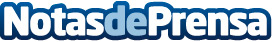 L´Usuella, donde la gastronomía se convierte en arteLa ciudad del Vero fusiona sabores y creatividad, gracias a un restaurante donde la ilusión y el respeto por la gastronomía se entrelazan para ofrecer experiencias gastronómicas excepcionalesDatos de contacto:Jorge ZanuyChef del Restaurante L´Usuella625165753Nota de prensa publicada en: https://www.notasdeprensa.es/l-usuella-donde-la-gastronomia-se-convierte-en Categorias: Gastronomía Aragón Turismo Restauración Celebraciones http://www.notasdeprensa.es